ФЕДЕРАЛЬНОЕ ГОСУДАРСТВЕННОЕ БЮДЖЕТНОЕ ОБРАЗОВАТЕЛЬНОЕ УЧРЕЖДЕНИЕ ВЫСШЕГО ОБРАЗОВАНИЯ«ДАГЕСТАНСКИЙ ГОСУДАРСТВЕННЫЙ МЕДИЦИНСКИЙ УНИВЕРСИТЕТ» МИНИСТЕРСТВА ЗДРАВООХРАНЕНИЯ РОССИЙСКОЙ ФЕДЕРАЦИИ ИНСТИТУТ ДОПОЛНИТЕЛЬНОГО ПРОФЕССИОНАЛЬНОГО ОБРАЗОВАНИЯ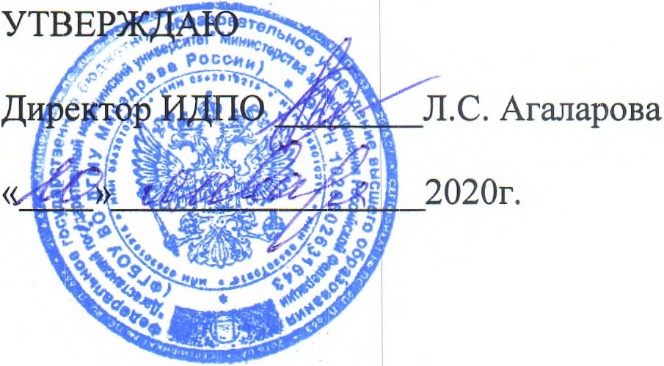 АННОТАЦИЯДОПОЛНИТЕЛЬНОЙ  ПРОФЕССИОНАЛЬНОЙ ПРОГРАММЫПОВЫШЕНИЯ КВАЛИФИКАЦИИ ВРАЧЕЙПО СПЕЦИАЛЬНОСТИ «СТОМАТОЛОГИЯ ДЕТСКАЯ»Тема: «СТОМАТОЛОГИЯ ДЕТСКАЯ»(СРОК ОСВОЕНИЯ 144 АКАДЕМИЧЕСКИХ ЧАСА)№Обозначенные поляПоля для заполненияНаименованиепрограммыСтоматология детскаяОбъем программы 144 часаВарианты обучения (ауд. часов в день, дней в неделю, продолжительностьобучения - дней, недель, месяцев)6 аудиторных часов в день, 6 дней в неделю, 4 недели,1 месяцс отрывом от работы(очная)Очная с отрывом от работыВид	выдаваемогодокумента	после завершения обученияУдостоверение о повышении квалификацииТребования к уровню и	профилюпредшествующего профессиональногообразования обучающихсяВрачи, имеющие высшее профессиональное образование по специальности «060105 Стоматология», при наличии послевузовского профессионального образования по одной из специальностей: «Стоматология детская».КатегорииобучающихсяВрач-стоматолог детскийСтруктурное подразделение академии, реализующеепрограммуКафедра стоматологии детского возрастаКонтактыdetsstomdgmu@mail.ruОсновнойпреподавательский состав3 – к.м.н., доценты, 5- ассист.Аннотация-Цель	и	задачи программыЦель: совершенствование систематизированных теоретических знаний, практических умений и навыков, необходимых для самостоятельной работы врача-стоматолога детского.Задачи: 1. Совершенствовать знания по основным нозологическим формам стоматологических заболеваний, относящиеся к компетенции врача-стоматолога детского.2.Освоить методику обследования ребенка на стоматологическом приеме.Совершенствовать навыки организации стоматологической помощи детям в условиях поликлинического приема и отделения детской челюстно-лицевой хирургии.Совершенствование современных методов диагностики и лечения больных, необходимых в самостоятельной работе врача стоматолога детского в соответствии с положением о враче-специалисте.-Модули	(темы)учебного	плана программыУчебный	модуль	1	«Детская	терапевтическая стоматология»Введение	в	специальность.	Основные	разделы. Врачебная этика. Анатомо-физиологические особенности детского организма Клинические аспекты развития зубов Особенности методов обследования стоматологом детей разного возрастаОсобенности клиники и лечения кариеса у детей разных возрастных группКлиника и лечение воспалительных заболеваний пульпы и периодонтита у детей разного возрастаОшибки и осложнения в диагностике и лечении зубов. Неотложная стоматологическая помощь детямНекариозные поражения твердых тканей зубаОстрая травма зубов у детейЗаболевания слизистой оболочки рта у детей разного возрастаБолезни пародонта у детейПремедикация	и	обезболивание	в	детской терапевтической стоматологииУчебный	модуль	2	«Детская	челюстно-лицевая хирургия»Анатомо-физиологические	особенности	детского организмаОбезболивание	и	реанимация	в	детской стоматологической практикеУдаление зубов у детейКлиника	и	лечение	воспалительных	челюстно- лицевой области у детейЗаболевания слюнных желез у детейЗаболевания височно-нижнечелюстного суставаТравма мягких тканей лица, органов и слизистой рта, зубов, челюстей в детском возрастеНовообразования мягких тканей лица, челюстных костей, органов и слизистой оболочки полости рта у детейВрожденные пороки развития лица и челюстей Учебный	модуль	3	«Ортодонтия	и	детское протезирование»Организация ортодонтической помощи. Методы обследования ребенка с аномалиями и деформациями челюстно-лицевой области.Классификации зубочелюстных аномалийМорфологическая и функциональная характеристика периодов развития зубочелюстной системы ребенкаЭтиопатогенез и профилактика зубочелюстных аномалийОсновные принципы диагностики и лечения зубочелюстных аномалийДетское зубное протезированиеОртодонтическая и ортопедическая помощь при врожденных и приобретенных дефектах челюстно- лицевой областиСовременные методы и средства устранения зубочелюстных аномалий и деформаций.Учебный модуль 4 «Профилактика стоматологических заболеваний»Методы профилактики основных стоматологических заболеваний.Индивидуальная гигиена полости рта (предметы и средства гигиены, методы чистки зубов, контроль гигиены полости рта)Профессиональная гигиена полости ртаПрофилактика кариеса и некариозных поражений. Ремтерапия. Эндо- и Экзогенное применение фторидсодержащих средств. Герметизация фиссур.Профилактика болезней пародонта.Профилактика зубочелюстных аномалий.Стоматологическое просвещение.Учебный модуль 5 «Обучающий симуляционный курс»Современные методы лечения кариеса и его осложнений временных зубовСовременные методы лечения кариеса и его осложнений постоянных зубов у детей-Уникальность программы,	ее отличительные особенности		, преимуществаЗанятия проводятся высококвалифицированными преподавателями, которые непосредственно работают в областях,	соответствующих	представленным модулям(темам). Уникальность проведения цикла заключается в том, что слушателям предоставляется возможность обучения в современном симуляционном центре, который обеспечен уникальными тренажерами, позволяющими отрабатывать профессиональные практические навыки и контролировать правильность ихвыполнения.14.Дополнительныесведения